 СОВЕТ  ДЕПУТАТОВ СЕЛЬСКОГО  ПОСЕЛЕНИЯ ТАЛИЦКИЙ  СЕЛЬСОВЕТ Добринского муниципального района   Липецкой  областиРоссийской Федерации30-я  сессия  V созываР Е Ш Е Н И Е16.08.2017г.                             с. Талицкий Чамлык                                  №  93–рсО внесении изменений в Положение  «О порядке организации доступа и осуществления контроля за обеспечением доступа к информации о деятельности органов местного самоуправления сельского поселения Талицкий сельсовет Добринского муниципального района Липецкой области»В целях приведения нормативной базы сельского поселения Талицкий сельсовет в соответствие с действующим законодательством,  руководствуясь  Федеральными   законами  № 8-ФЗ от 09.02.2009 г. “Об обеспечении доступа к информации о деятельности государственных органов и органов местного самоуправления»,  № 131-ФЗ от 06.11.2003 г. “Об общих принципах организации местного самоуправления в Российской Федерации”, учитывая мнение постоянных комиссий, Совет депутатов сельского поселения Талицкий сельсоветРЕШИЛ:1. Принять изменения в Положение «О порядке организации доступа и осуществления контроля за обеспечением доступа к информации о деятельности органов местного самоуправления сельского поселения Талицкий сельсовет Добринского муниципального района Липецкой области», принятое решением № 53/1-рс от 28.09.2012г. прилагается).2. Направить указанный нормативно-правовой акт главе сельского поселения для подписания и официального обнародования.3. Настоящее решение вступает в силу со дня его официального обнародования.Председатель Совета депутатовсельского поселенияТалицкий сельсовет                                                                 И.В. Мочалов Приняты                                                          решением Совета депутатовсельского поселенияТалицкий сельсовет № 93 -рс    от 16.08.2017г.Изменения в Положение  «О порядке организации доступа и осуществления контроля за обеспечением доступа к информации о деятельности органов местного самоуправления сельского поселения Талицкий сельсовет Добринского муниципального района Липецкой области»Внести в Положение  «О порядке организации доступа и осуществления контроля за обеспечением доступа к информации о деятельности органов местного самоуправления сельского поселения Талицкий сельсовет Добринского муниципального района Липецкой области», принятое решением № 53/1-рс от 28.09.2012г., следующие изменения:1. Приложение № 2 к решению 25-ой сессии Совета депутатов сельского поселения Талицкий сельсовет №  53/1-рс  от 28.09.2012г. изложить в новой редакции:Перечень
информации о деятельности органов местного самоуправления сельского поселенияГлава сельского поселенияТалицкий сельсовет                                      И.В. Мочалов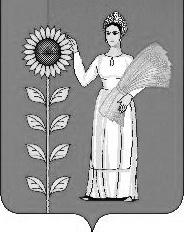 №№п/пСодержание информацииПерио-дичностьразмещенияинформацииПерио-дичностьразмещенияинформацииСрок обновленияинформации1.Общая информация  об органе местного самоуправления(далее- ОМСУ),  в том числе: Общая информация  об органе местного самоуправления(далее- ОМСУ),  в том числе: Общая информация  об органе местного самоуправления(далее- ОМСУ),  в том числе: Общая информация  об органе местного самоуправления(далее- ОМСУ),  в том числе: 1.1Наименование и структура ОМСУ, почтовый адрес, адрес электронной почты (при наличии), номера телефоновПостоянно Постоянно В течение 5-ти рабочих дней с момента информационного события1.2Сведения о полномочиях ОМСУ, задачах и функциях структурных подразделений ОМСУ, а также перечень законов и иных нормативных правовых актов, определяющих эти  полномочия, задачи и функцииПостоянно Постоянно В течение 5-ти рабочих дней с момента утверждения соответствующего нормативного акта, внесения изменений в акт1.3Сведения о руководителях  ОМСУ, структурных подразделений Постоянно Постоянно В течение 5-ти рабочих дней с момента информационного события2.Информация о нормотворческой  деятельности ОМСУ, в том числе:Информация о нормотворческой  деятельности ОМСУ, в том числе:Информация о нормотворческой  деятельности ОМСУ, в том числе:Информация о нормотворческой  деятельности ОМСУ, в том числе:2.1Муниципальные нормативные правовые акты принятые ОМСУ, включая сведения о внесении в них изменений, признании их утратившими силу, признании их судом не действующими, а также сведения о государственной регистрации отдельных муниципальных правовых актов   в случаях, установленных законодательством Российской Федерации Еженедельно Еженедельно Еженедельно каждую пятницу2.2Информация о размещении заказов на поставки товаров, выполнение работ, оказание услуг для муниципальных нужд в соответствии с законодательством Российской Федерации «О размещении заказов на поставки товаров, выполнение работ, оказание услуг для государственных и муниципальных нужд»По мере размещения заказовПо мере размещения заказовВ сроки, предусмотренные  Федеральным законом от 21.07.2005г. №94-ФЗ  «О размещении заказов на поставки товаров, выполнение работ, оказание услуг для государственных и муниципальных нужд»2.3Информация о проведении конкурсов или аукционов на право заключения договоров, указанных в частях 1 и 3 статьи 17.1 Федерального закона от 26.07.2006г. №135-ФЗ «О защите конкуренции»По мере проведения конкурсовПо мере проведения конкурсовВ сроки, установленные антимонопольным законодательством2.4Административные регламенты, стандарты муниципальных услугПо мере утвержденияПо мере утвержденияВ течение 5-ти рабочих дней  с момента утверждения, внесения изменений2.5Формы обращений, заявлений
и иных документов, принимаемых 
 ОМСУ  к  рассмотрению в соответствии с законами и муниципальными 
правовыми актамиПо мере появления информацииПо мере появления информацииВ течение 5-ти рабочих дней с момента информационного события2.6Порядок обжалования муниципальных правовых актовПостоянно Постоянно В течение 5-ти рабочих дней с момента утверждения внесения изменений3.Информация об участии ОМСУ в целевых и иных программахПо мере участия в программахПо мере участия в программахВ течение 10-ти дней с момента наступления события4.Информация о состоянии защиты населения и территорий от чрезвычайных ситуаций и принятых мерах по обеспечению их безопасности, о прогнозируемых и возникших чрезвычайных ситуациях, о приемах и способах защиты населения от них, а также иная информация, подлежащая доведению ОМСУ до сведения граждан и организаций в соответствии с федеральными законамиПостоянно Постоянно В течение 5-ти рабочих дней с момента появления информации5.Информация о результатах проверок, проведенных ОМСУ в пределах их полномочий, а также о результатах проверок, проведенных ОМСУПо мере проведения проверокПо мере проведения проверокВ течение 20-ти 
рабочих дней с  
момента         
утверждения,    
соответствующего
результата      
проверки        6.Тексты официальных выступлений и заявлений Главы сельского поселенияПо мере появления информацииПо мере появления информацииВ течение 5-ти рабочих дней с момента выступления, заявления7.Статистическая информация о деятельности ОМСУ, в том числе: Статистическая информация о деятельности ОМСУ, в том числе: Статистическая информация о деятельности ОМСУ, в том числе: Статистическая информация о деятельности ОМСУ, в том числе: 7.1Статистические  данные и показатели, характеризующие состояние и динамику развития экономической, социальной и иных сфер жизнедеятельности, регулирование которых отнесено к полномочиям ОМСУЕжеквартально Ежеквартально В течение 20-ти рабочих дней с момента наступления следующего квартала7.2Сведения об использовании ОМСУ выделяемых  бюджетных средств    

Ежеквартально Ежеквартально В течение 20-ти рабочих дней с момента наступ-ления следующего квартала8.Информация о кадровом    обеспечении    ОМСУ в том числе:           Информация о кадровом    обеспечении    ОМСУ в том числе:           Информация о кадровом    обеспечении    ОМСУ в том числе:           Информация о кадровом    обеспечении    ОМСУ в том числе:           8.1Порядок поступления граждан на муниципальную службуПорядок поступления граждан на муниципальную службуПо мере появления  информацииВ течение 5-ти рабочих дней с момента появле-ния информации 8.2Сведения о вакантных  должностях    
муниципальной  службы,   имеющихся  
в  ОМСУ       
               Сведения о вакантных  должностях    
муниципальной  службы,   имеющихся  
в  ОМСУ       
               По мере появления информацииВ течение 5-ти рабочих дней с момента появления информации 8.3Квалификационные      требования    
к кандидатам на     замещение 
вакантных должностей муниципальной службы           Квалификационные      требования    
к кандидатам на     замещение 
вакантных должностей муниципальной службы           По мере появления информацииВ течение 5-ти рабочих дней с момента появления информации8.4Условия и результаты  конкурсов на     
замещение    вакантных должностей             
муниципальной службы           Условия и результаты  конкурсов на     
замещение    вакантных должностей             
муниципальной службы           По мере появления информацииВ течение 5-ти рабочих дней с момента появления информации8.5Номера телефонов, по которым можно получить информацию по вопросу замещения вакантных должностей в ОМСУНомера телефонов, по которым можно получить информацию по вопросу замещения вакантных должностей в ОМСУПоддерживаются в актуальном состоянииПо мере появления информации9.Информация о работе ОМСУ с обращениями граждан (физических лиц), в том числе представителей организаций  (юридических лиц), общественных объединений, в том числе:Информация о работе ОМСУ с обращениями граждан (физических лиц), в том числе представителей организаций  (юридических лиц), общественных объединений, в том числе:Поддерживается в актуальном состоянии1 раз в полугодие  1 февраля и  1 августа9.1Порядок и время приема  граждан (физических лиц),  в том числе представителей   организаций (юридических лиц), общественных объединений, порядок  рассмотрения их обращений с указанием актов, регулирующих  эту деятельность               Порядок и время приема  граждан (физических лиц),  в том числе представителей   организаций (юридических лиц), общественных объединений, порядок  рассмотрения их обращений с указанием актов, регулирующих  эту деятельность               По мере обновления информации В течение 5-ти рабочих дней с момента обновления информации9.2Фамилия, имя и отчество  должностных лиц, к  полномочиям которых отнесены   организация приема лиц,  указанных в пункте 9.1 Перечня, обеспечение рассмотрения их  обращений, а также номер  телефона, по которому можно    получить информацию справочного характера                      Фамилия, имя и отчество  должностных лиц, к  полномочиям которых отнесены   организация приема лиц,  указанных в пункте 9.1 Перечня, обеспечение рассмотрения их  обращений, а также номер  телефона, по которому можно    получить информацию справочного характера                      По мере обновления информацииВ течение 5-ти рабочих дней с момента обновления информации9.3Обзоры обращений граждан, поступившие в ОМСУ, а также обобщенная информация о результатах рассмотрения этих обращений и принятых мерах Обзоры обращений граждан, поступившие в ОМСУ, а также обобщенная информация о результатах рассмотрения этих обращений и принятых мерах Поддерживается в актуальном состоянии1 раз в полугодие1 февраля и 1 августа9.4Сведения о доходах, расходах, об имуществе и обязательствах имущественного характера депутатов совета депутатов сельского поселения, лиц, замещающих муниципальную должность, должность муниципальной службы в администрации сельского поселения (муниципальных служащих), их супругов и несовершеннолетних детей.Сведения о доходах, расходах, об имуществе и обязательствах имущественного характера депутатов совета депутатов сельского поселения, лиц, замещающих муниципальную должность, должность муниципальной службы в администрации сельского поселения (муниципальных служащих), их супругов и несовершеннолетних детей.ежегодноВ течение 14 рабочих дней со дня истечения срока, установленного для подачи справок о доходах, об имуществе и обязательствах имущественного характера гражданскими служащими